Урок 32 (№ 121–126)
Классификация треугольников 
по видам углов. Остроугольные треугольникиЦель: учить классифицировать треугольники по видам углов и находить остроугольные.Ход урокаI. Повторение.– Найдите значение выражений. 7 + 8 	    4 + 9             13– 6             14 – 7 9 + 9	    5 + 7             17 – 9            15 – 9 – Работая в парах, представьте числа в виде суммы разрядных слагаемых. II. Устный счет.– Продолжите закономерность: 1, 5, 9, 13, ... (17, 21).Геометрическая сказка. Жили-были два брата: треугольник с квадратом. Старший – квадратный, добродушный, приятный. Младший – треугольный, вечно недовольный. Стал расспрашивать квадрат: «Почему ты злишься, брат?» Тот кричит ему: «Смотри, ты полней меня и шире. У меня углов лишь три, у тебя же их четыре!»Но квадрат ответил: «Брат! Я же старше, я – квадрат».И сказал еще нежней: «Неизвестно, что нужней!» Но настала ночь, и к брату, натыкаясь на столы, Младший лезет воровато срезать старшему углы. Уходя, сказал: «Приятных я тебе желаю снов!Спать ложился – был квадратным, а проснешься без углов!»Но наутро младший брат страшной мести был не рад.Поглядел он – нет квадрата. Онемел... Стоял без слов...Вот так месть! Теперь у брата сколько новеньких углов! (8.)III. Работа по теме урока. 1. Работа с геометрическим материалом (задание № 121: п. 1–5 – коллективно, п. 6 – самостоятельно).2. Работа над задачей № 122: чтение текста задачи; приведение доказательств того, что данный текст является задачей; анализ задачи; выявление данных и искомого задачи; выполнение рисунка и решение задачи.3. Работа в парах (задание № 123).Запись:	8 + 3 > 8 + 2		5 + 6 > 6 + 4			6 + 0 < 6 + 4		7 + 5 = 8 + 4– Замените сложение вычитанием и выполните сравнения.8 – 3 < 8 – 2 		6 – 5 < 6 – 4 6 – 0 > 6 – 4 		7 – 5 < 8 – 4 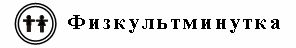 Поднимайте плечики, прыгайте, кузнечики.Прыг-скок, прыг-скок с лепестка на лепесток.Сели, травушку покушаем. Вместе тишину послушаем. Снова встали. Высоко  прыгай на ногах легко.IV. Работа над пройденным материалом.    1. Решение задачи.Коля, Ваня и Сережа читали книжки. Один мальчик читал о спорте, второй – о путешествиях, третий – о войне. Кто о чем читал, если Коля не читал о спорте, Ваня не читал о спорте и о войне? (Ваня читал о путешествиях, Коля – о войне, Сережа – о спорте.) 2. Самостоятельная работа (задание № 125).Запись:	14 см – 10 см = 4 см.		24 см = 2 дм 4 см.			14 см = 1 дм 4 см.		3 дм 5 см = 35 см.			17 см = 1 дм 7 см.		4 дм 7 см = 47 см.3. Работа в парах (задание № 126).Решение: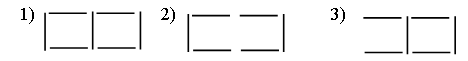 4. Самостоятельная работа.– Поставьте вместо точек знаки сравнения:13 + 10 ... 13 + 1           13 – 10 ... 13 – 1 13 + 10 ... 13 – 10         13 + 10 ... 10 + 13 V. Итог урока.– Чем треугольник отличается от квадрата? Какие типы треугольников вы знаете?Домашнее задание: № 124.